Dodatek č. 1ke smlouvě č. objednatele 29ZA001989, ze dne 5.11. 2018 na akci:„TDI Oprava mostů na základě mostních prohlídek v km 11,315 - 60,471 ”, se smluvní strany dohodly na uzavření Dodatku č. I v následujícím znění.Objednatel:Ředitelství silnic a dálnic ČR se sídlem: Na Pankráci 56, 145 05 Praha 4-Nusle659 93 390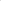 DIČ:	CZ65993390Osoba jednající jménem zadavatele: xxxxxxxxxxxxxxxxxxxxxxxxxx ředitelOsoba oprávněná jednatosoba jednající jménem zhotovitele: xxxxxxxxxxxxxxxxxxxve věcech smluvních:	xxxxxxxxxxxxxxxxxxxxI.Předmét díla:Předmětem smlouvy je: TDI Oprava mostů na základě mostních prohlídek v km 11,315 - 60,471 Předmět dodatku: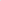 Na základě tohoto dodatku se mění: Konečný termín provádění služebTermín plnění: 30.6.2019Ostatní ujednáníOstatní práva a závazky, vyplývající z SOD, zůstávají nezměněny.Dodatek č. I je nedílnou součásti smlouvy 29ZA-001989 a nabývá platnosti a účinnosti dnem podpisu, kterým obě strany potvrzují souhlas se zněním tohoto Dodatku ke smlouvě.Dodatek č. I je vyhotoven ve 2 stejnopisech a každá smluvní strana obdrží I vyhotovení.Zhotovitel čestně prohlašuje, že v jeho identifikačních údajích, uvedených ve smlouvě číslo 29ZA-OOI 989 nenastaly žádné změny.vedoucí SSÚD 7 Po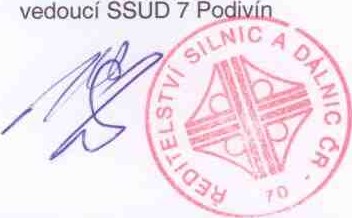 ve věcech smluvních:aFORVIA CZ s.r.o.xxxxxxxxxxxxxxxxxxxxxxxxxx 7 Podivínse sídlem 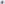 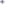 Kolínská 1 ,290 01 Poděbrady02992485DIČ:CZ02992485V Podivíně dne: 29. 5. 2019V Poděbradech dne: 29. 5. 2019Objednatel:Zhotovitelxxxxxxxxxxxxxxxxxxxxxxxxxxxxxx xxxxxkxxx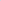 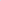 